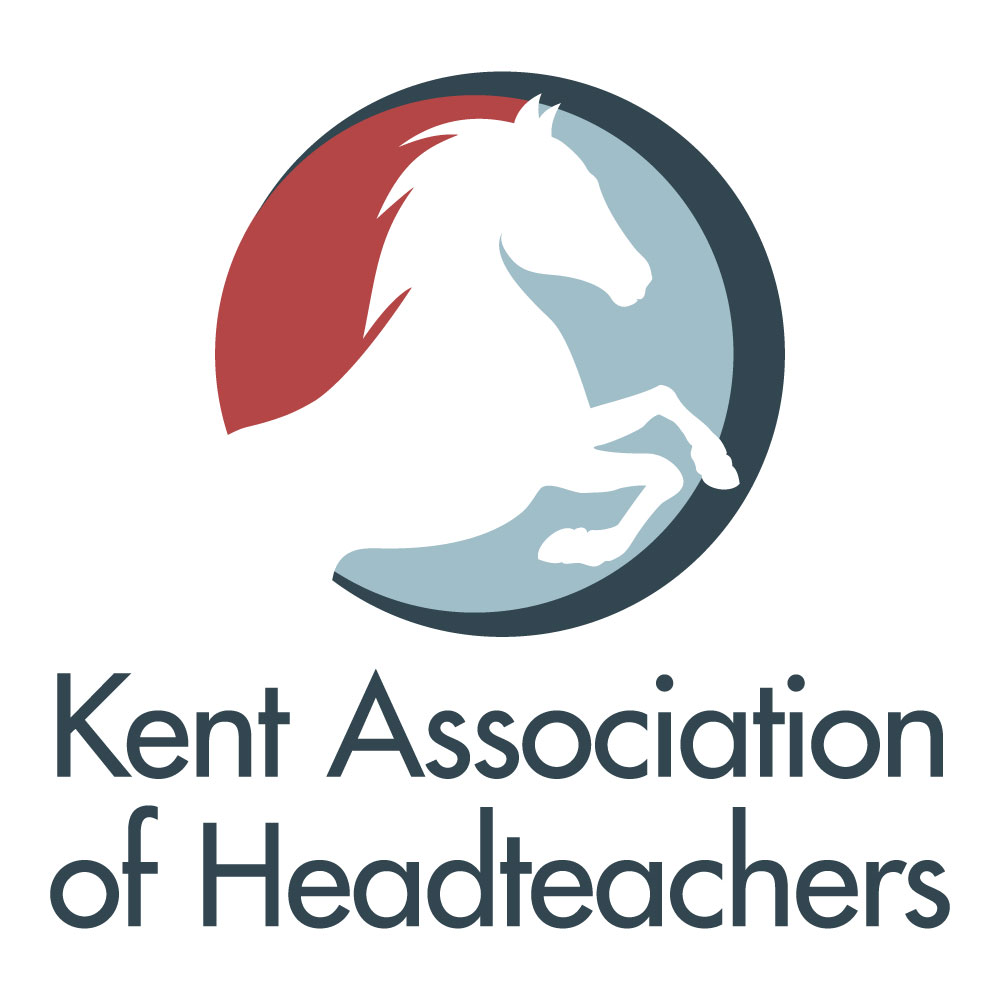 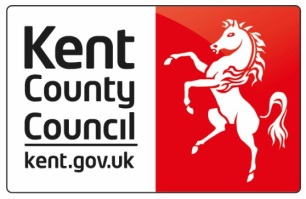 Kent Leaders of Education2016-2017
Application formTo apply to become a Kent Leader of Education, please complete the form below, and send it to LeadershipGovernanceCentral@kent.gov.uk  I confirm that: I have read the KLE protocols and guidance informationI expect to remain at my current school for at least two years;            I am able to commit time for KLE deployment during this period;My application has the support of the Governing Body of my school.Signed:…………………………………………Date:……………………………………………*  Please added further rows if neededNameNameTelephone numberTelephone numberE-mail address	E-mail address	Nominated referee (LA Officer or Teaching School leader)Nominated referee (LA Officer or Teaching School leader)Date of appointment to headshipDate of appointment to headshipName of current schoolName of current schoolMost recent OfSTED inspectionMost recent OfSTED inspectionMost recent OfSTED inspectionMost recent OfSTED inspectionDateGrade for overall effectivenessSummary of previous experience of providing support 
to other Headteacher(s) or other school(s)*Summary of previous experience of providing support 
to other Headteacher(s) or other school(s)*Summary of previous experience of providing support 
to other Headteacher(s) or other school(s)*Summary of previous experience of providing support 
to other Headteacher(s) or other school(s)*School and/or Headteacher supportedDates of supportDescription of supportImpact of support